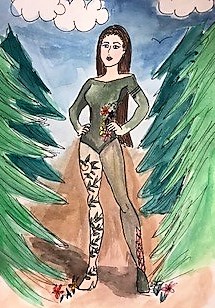 Superhero AssessmentName:							Period:Project Assessment (35 point): 12345WorksheetYou did not do a worksheetYou only slightly completed your worksheetYou somewhat completed your worksheetYou mostly completed your worksheetYou thoroughly completed your worksheetIdea development You did not develop your ideasWhile you slightly developed your idea, it is not clearWhile you developed your idea, is not clear You mostly developed your idea to clearly communicate a vision You fully developed your idea to clearly communicate a vision Rendering and coloringYour execution was not neat, fully colored and did not enhances your designYour execution was only slightly neat, fully colored and only slightly enhances your designYour execution was somewhat neat, fully colored and somewhat enhances your designYour execution was mostly neat, fully colored and mostly enhances your designYour execution was neat, fully colored and enhances your designBackground Your background is not completedYour background is only slightly active and only slightly enhances your imageYour background is somewhat activated and somewhat  enhances your imageYour background is mostly activated and mostly enhances your imageYour background is fully activated and enhances your imageUsed time, care & effortYou did not utilize your time in class productivelyWhile you were somewhat productive in class you could have used much more of your timeWhile you had times that were productive, you had many times that you did not utilize your time wellYou had times that were productive with some minor distractionsYou made productive use of every available moment in classListened and were silent during instructionYou were distracting while instructions were being givenYou were somewhat attentive but also distracted / talkingYou were attentive but missed some elements due to being distractedYou were mostly attentive with minor distractionsYou were attentive while instruction were givenFollowed rules, team tasks & clean upYou did not follow through with task/clean up or broke rulesYou mostly followed rules and task/clean upYou followed rules and completed somewhat of your tasks/clean upYou followed rules and completed most of your tasks/clean upNot only did you follow rules/tasks, but you also went above and beyond to be helpful